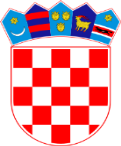 REPUBLIKA HRVATSKAVARAŽDINSKA ŽUPANIJAOPĆINA VIDOVECOpćinsko vijeće Općine VidovecKLASA:    021-05/18-01/10URBROJ:  2186/10-01/1-18-04Vidovec, 20.09.2018.		ODLUKE I ZAKLJUČCIDONIJETI NA 10. SJEDNICI OPĆINSKOG VIJEĆAOPĆINE VIDOVECODRŽANOJ DANA 20.09.2018. GODINEZAKLJUČAK: o prihvaćanju Odluke o sufinanciranju Programa produženog boravka učenika u osnovnim školama na području Općine VidovecOpćinsko Vijeće Općine Vidovec prihvaća Odluku o sufinanciranju Programa produženog boravka učenika u osnovnim školama na području Općine Vidovec te ujedno daje suglasnost Osnovnoj školi Vidovec za ustroj Programa produženog boravka učenika u Osnovnoj školi Vidovec i Područnoj školi Nedeljanec. Ovaj Zaključak stupa na snagu danom donošenja.ODLUKU: o prihvaćanju Polugodišnjeg izvještaja o izvršenju Proračuna Općine Vidovec za razdoblje od 01. siječnja do 30. lipnja 2018. godine (4. i 6. razina)Općinsko Vijeće Općine Vidovec prihvaća Polugodišnji izvještaj o izvršenju Proračuna Općine Vidovec za razdoblje od 01. siječnja do 30. lipnja 2018. godine.Polugodišnji izvještaj iz točke I. ove Odluke dostavlja se na nadzor Uredu državne uprave u Varaždinskoj županiji te na objavu u „Službeni vjesnik Varaždinske županije“.Ova Odluka stupa na snagu danom donošenja.ODLUKA: o prihvaćanju Polugodišnjeg izvještaja o izvršenju Plana razvojnih programa Općine Vidovec za razdoblje od 01. siječnja do 30. lipnja 2018. godineOpćinsko Vijeće Općine Vidovec prihvaća Polugodišnji izvještaj o izvršenju Plana razvojnih programa Općine Vidovec za razdoblje od 01. siječnja do 30. lipnja 2018. godine.Polugodišnji izvještaj iz točke I. ove Odluke dostavlja se na nadzor Uredu državne uprave u Varaždinskoj županiji te na objavu u „Službeni vjesnik Varaždinske županije“.Ova Odluka stupa na snagu danom donošenja.ODLUKA: o prihvaćanju Polugodišnjeg izvještaja o izvršenju Financijskog plana Dječjeg vrtića „Škrinjica“ za razdoblje od 01. siječnja do 30. lipnja 2018. godineOpćinsko Vijeće Općine Vidovec prihvaća Polugodišnji izvještaj o izvršenju Financijskog plana Dječjeg vrtića „Škrinjica“ za razdoblje od 01. siječnja do 30. lipnja 2018. godine. Ova Odluka stupa na snagu danom donošenja.ODLUKA: o prihvaćanju Odluke o pokretanju postupka provedbe javne nabave za radove na izgradnji i opremanju dječjeg vrtića.Općinsko Vijeće Općine Vidovec prihvaća Odluku o pokretanju postupka provedbe javne nabave za radove na izgradnji i opremanju dječjeg vrtića.Odluka iz točke I. ove Odluke dostavlja se na nadzor Uredu državne uprave u Varaždinskoj županiji te na objavu u „Službeni vjesnik Varaždinske županije“.Ova Odluka stupa na snagu danom donošenja.ODLUKA: o stavljanju van snage Odluke o financiranju troškova prijevoza učenika Osnovne škole VidovecOpćinsko Vijeće Općine Vidovec stavlja van snage Odluku o financiranju prijevoza učenika Osnovne škole Vidovec, KLASA: 602-01/17-01/01, URBROJ: 2186/10-01/1-17-03 od 14. rujna 2017. godine.O b r a z l o ž e n j e: Općinsko vijeće Općine Vidovec na svojoj 28. sjednici održanoj dana 14. veljače 2017. godine donijelo je Odluku o financiranju prijevoza učenika Osnovne škole Vidovec, KLASA: 602-01/17-01/01, URBROJ: 2186/10-01/1-17-03 kojom je u članku 4. određeno da će prijevoz učenika Osnovne škole Vidovec obavljati poduzeće za prijevoz putnika AUTOBUSNI PRIJEVOZ d.o.o., Gospodarska 56, Varaždin.Obzirom da je na razini Varaždinske županije prijevoz učenika preuzelo poduzeće Vincek d.o.o. iz Završja Podbelskog, koje ujedno obavlja prijevoz učenika naselja Gojanca, a isti su polaznici Osnovne škole Vidovec, sa dosadašnjim prijevoznikom Autobusnim prijevozom d.o.o. iz Varaždina raskinuti se će Ugovor o prijevozu broj: 164/2017, dok će se sa prijevoznikom Vincek d.o.o. iz Završja Podbelskog, sklopiti Ugovor o prijevozu kojim će se detaljnije regulirati prava i obveze Općine Vidovec i navedenog prijevoznika.Slijedom navedenog, Općinsko vijeće Općine Vidovec donijelo je Odluku kako je navedeno u točci I. ove Odluke.Ova Odluka stupa na snagu danom donošenja.Općinsko vijeće Općine Vidovec                                                                                     Predsjednik                                                                                    Zdravko Pizek